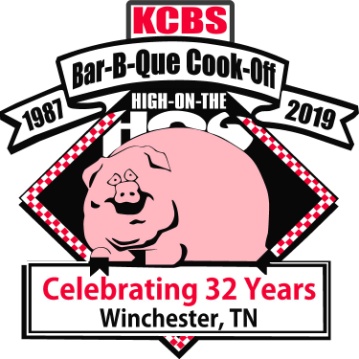 Food Vendor RegistrationApril 19-20, 2019Set-Up will be Friday Morning April 19, 2019Vendor Business Name__________________________________________________________Owners Name _________________________________________________________________Address_______________________________________________________________________E-Mail Address__________________________________Web Site________________________Please attach Menu and picture of your vending set up or trailerSpace (10 X 10 ) @ $75.00 each__________Additional ( 10X10 )@ $50.00 each___________Electricity Limited @$35.00 each___________Water Free( limited availability)___________Total Due_______________Vendors will be required to purchase a Health Dept Permit at the event and pass inspection. They will come around about noon on Friday and you MUST Be There.Vendors must supply a copy of insurance naming Kiwanis Club of Franklin County and Kiwanis International as additionally insured. Required before you are allowed to vend.Vendor prices must be comparable with each other. We try not to duplicate food productsNo BBQ can be sold except by specific vendors. You food items must be approved.If you are selling a soft drink it must be a Coke product as this is the City of Winchester Contract.Contract/Service provider agrees that it will indemnify and hold harmless Kiwanis International and Kiwanis Club of Franklin County from and against all losses, claims, suites or other legal liability and legal expenses of any nature imposed or brought against them by reason of any act or omission of the contract/service provider or its agents or employees in the course of performing the work or providing the services that are the subject of the contract.Signature__________________________________Date______________Check and Insurance Form Must Be Rec By March 18, 2019    Space available First Come Basis    Checks Payable to : Franklin County Kiwanis P.O.461  Winchester, Tn 37398You will be e-mailed confirmation. Contact Sue Fulmer 931-691-2677 or Brenda Long 931-607-7879WWW.highonthehogfestival.com